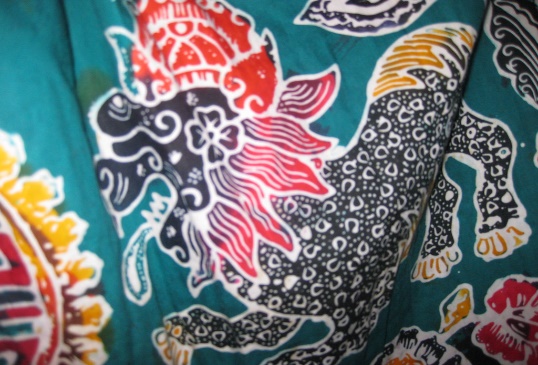 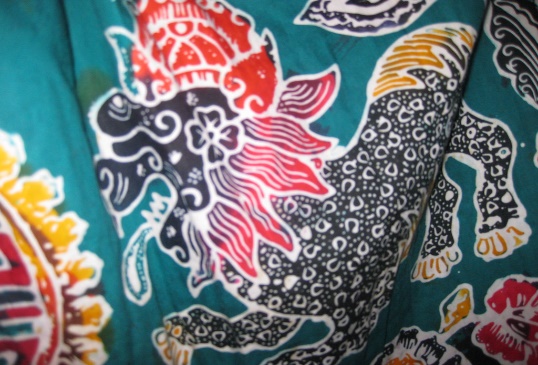 What is this art called?How is it made?Tell me the most important thing you need to make this art?------------------------------------------------------------------------------------What is the artist called who makes this art?